REGISTRATION FORM OF 16th GCBSS CONFERENCE 202411-12 September 2024GRAND MILLENNIUM HOTEL KUALA LUMPUR (5-STAR)(IN-PERSON & ONLINE)http://gcbss.org/Registration-Payment.html16th GCBSS will be held during 11-12 September 2024 at Grand Millennium Hotel Kuala Lumpur (5-STAR) (In-Person & Online). Please note that it is essential for all participants to email the filled Registration Form (.doc/.docx/pdf) along with Proof of payment receipt to ids: admin@gcbss.org and Cc to register@gatrenterprise.com SECTION 1: CONTACT INFORMATIONNotes: One regular registration can cover a paper within 8 pages, including all figures, tables, and references at 1.5 line spacing. If the length exceeds 8 pages the authors are required to pay USD 25.00 for each additional page.If number of authors are more than two in manuscript authors are required to pay additional fees USD 50 for each additional author name.For additional Certificates for co-authors needs to pay USD 100 for each additional certificate.SECTION 2: REGISTRATION FEESINFORMATIONGATR/GCBSS Policy:The lecturer cum student will not be considered for the student rate.A full-time student must submit a valid student ID card and letter of recommendation from the Dean.Daily Market Conversion Rate applies to all USD prices.Service/Transfer Fees are not included in the above prices.Registration fee for Oral/Poster/ Student Presenter Included:Admission to the welcome reception and all sessionAcademic Discussion SessionConference KITPrinted presenter certificate with an official seal.Printed brief Program Schedule.Refereed Abstract Proceeding CD with ISBNJournal publication fees (Sponsored by GATR)Workshop on Publishing in ABS & ABDC indexed Journals. Two coffee breaks each day.International Buffet lunch dailyGALA Dinner& NetworkingFree GCBSS Membership for 12 months.Registration fee for Visual/Online Presenter Included:Admission to the welcome reception and all sessionConference KITPrinted presenter certificate with an official seal.Refereed Proceeding CD with ISBNAbstract Video publication on Official ChannelJournal publication fees (Sponsored by GATR)Printed Program Schedule.Workshop on Publishing in ABS & ABDC indexed Journals. Free GCBSS Membership for 12 months.Registration fee of Attendee Included:Admission to all sessionParticipation Certificate with an official sealRefereed Proceeding CD with ISBNProgram ScheduleWorkshop on Publishing in ABS & ABDC indexed Journals.Free GCBSS Membership for 12 months.SECTION 3: PAYMENT INFORMATIONOPTION 1Bank Deposit / ATM Transfer / Online Transfer / Telegraphic Transfer in Company’s official account.Please Visit http://gcbss.org/Registration-Payment.html.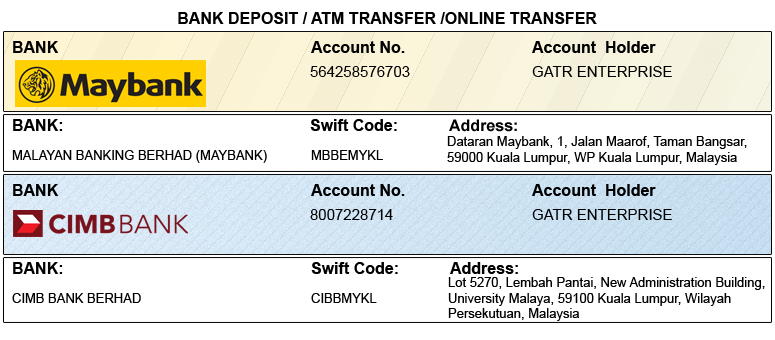 OPTION 2Credit Card /Debit Card/PayPal/2Checkout Account to GATR 2checkout official account. Registered email: info@gatrenterprise.comPlease visit http://gcbss.org/Registration-Payment.htmlNote: Please mention your Abstract Id in particulars to trace your payment. 5% Transaction Charges will be applied for payment through credit card.PRIVACY POLICY:The Global Academy of Training & Research (GATR) Division will protect your personal information. Your personal information received will only be used to fill your order, and we will not sell or redistribute your information to anyone.CANCELLATION POLICY:You may cancel without penalty if the written cancellation request is received up to and including 45 days before the start of the conference. A credit voucher for less than 50% of the registration fee will be issued for written requests received up to and including 25 days before the start of the conference. No refunds or credits will be published on cancellation requests received less than 25 days before the beginning of the event. No liability is assumed by Global Conference on Business and Social Science for changes in program, date, content, speakers, or venue.PLEASE NOTE: Original receipts will be emailed to register guests before the conference for claim purposes.Paper ID Code: For example, CIBSSR-00101Paper ID Code: For example, CIBSSR-00101Paper ID Code: For example, CIBSSR-00101Paper ID Code: For example, CIBSSR-00101Name that you would like to get printed on the certificate:Name that you would like to get printed on the certificate:Name that you would like to get printed on the certificate:Name that you would like to get printed on the certificate:Conference Title: 16th Global Conference on Business and Social Science, Kuala Lumpur, MalaysiaConference Title: 16th Global Conference on Business and Social Science, Kuala Lumpur, MalaysiaConference Title: 16th Global Conference on Business and Social Science, Kuala Lumpur, MalaysiaConference Title: 16th Global Conference on Business and Social Science, Kuala Lumpur, MalaysiaWhether attend the Conference:  Yes   NoWhether attend the Conference:  Yes   NoWhether attend the Conference:  Yes   NoWhether attend the Conference:  Yes   NoPosition (Professor/Associate Prof/Assistant Professor/Lecturer/PhD Student/Master Student/other):Position (Professor/Associate Prof/Assistant Professor/Lecturer/PhD Student/Master Student/other):Position (Professor/Associate Prof/Assistant Professor/Lecturer/PhD Student/Master Student/other):Position (Professor/Associate Prof/Assistant Professor/Lecturer/PhD Student/Master Student/other):Full Affiliation/Organization/University and country Name:(that you like get printed on the certificate)Full Affiliation/Organization/University and country Name:(that you like get printed on the certificate)Full Affiliation/Organization/University and country Name:(that you like get printed on the certificate)Full Affiliation/Organization/University and country Name:(that you like get printed on the certificate)Broad Field: i.e.  Accounting Broad Field: i.e.  Accounting Are you willing to serve as a session chair: Yes  NoAre you willing to serve as a session chair: Yes  NoSession Type:  Oral Presenter   Poster   3 Minutes PhD proposal  Visual Presenter (ZOOM)Session Type:  Oral Presenter   Poster   3 Minutes PhD proposal  Visual Presenter (ZOOM)Session Type:  Oral Presenter   Poster   3 Minutes PhD proposal  Visual Presenter (ZOOM)Session Type:  Oral Presenter   Poster   3 Minutes PhD proposal  Visual Presenter (ZOOM)Telephone:Mobile:Mobile:Email:Special Needs or Dietary Requirements:  Yes    NoSpecial Needs or Dietary Requirements:  Yes    NoSpecial Needs or Dietary Requirements:  Yes    NoSpecial Needs or Dietary Requirements:  Yes    NoFulltime Student ID Number of Your University (if applicable):Fulltime Student ID Number of Your University (if applicable):Fulltime Student ID Number of Your University (if applicable):Fulltime Student ID Number of Your University (if applicable):Abstract/Paper Title:Abstract/Paper Title:Abstract/Paper Title:Abstract/Paper Title:Paper Pages:Paper Pages:Additional Page:Additional Page:Are you interested to join Conference Tour:                               Yes              NoAre you interested to join Conference Tour:                               Yes              NoAre you interested to join Conference Tour:                               Yes              NoAre you interested to join Conference Tour:                               Yes              NoAre you interested to attend GALA Dinner & Networking:       Yes              NoAre you interested to attend GALA Dinner & Networking:       Yes              NoAre you interested to attend GALA Dinner & Networking:       Yes              NoAre you interested to attend GALA Dinner & Networking:       Yes              NoAre you interested to attend Workshop:                                      Yes              NoAre you interested to attend Workshop:                                      Yes              NoAre you interested to attend Workshop:                                      Yes              NoAre you interested to attend Workshop:                                      Yes              NoAre you interested to join Academic Discussion Session:           Yes              NoAre you interested to join Academic Discussion Session:           Yes              NoAre you interested to join Academic Discussion Session:           Yes              NoAre you interested to join Academic Discussion Session:           Yes              No16TH GCBSS FEE SCHEDULE:Early bird 
Until: 10/05/2024Normal
Until: 25/06/2024Late 
Until: 03/09/2024Oral/Poster Presenter (Lead Author) / Co-authorUSD 525USD 575USD 600Visual Presenter (Through ZOOM)USD 425USD 475USD 500Full-Time Student (Valid Student ID required)USD 425USD 475USD 500Additional Paper (by the same Presenter)USD 300USD 325USD 350Attendee (Without abstract/Paper)USD 225USD 250USD 275Online Attendee (Without abstract/Paper) (Through ZOOM)USD 100USD 100USD 100Additional Events for 16th GCBSS Delegates:Academic Discussion Session on 11 September 2024FREEFREEFREEGALA Dinner & Networking on 11 September 2024FREEFREEFREEWorkshop on Publishing in High Impact Factor (ABS & ABDC) Indexed Journals on 12 September 2024 (IN-PERSON & ONLINE)FREEFREEFREEDeclaration: I agree that I cannot claim back the registration fee I paid under any circumstance.Declaration: I agree that I cannot claim back the registration fee I paid under any circumstance.Declaration: I agree that I cannot claim back the registration fee I paid under any circumstance.Declaration: I agree that I cannot claim back the registration fee I paid under any circumstance.SIGNED:(or write your name here)DATE: